Затверджую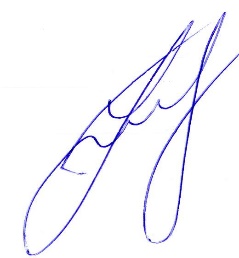 Зав.кафедри ІМКП доц._____________Олександр ВЕРШКОВ«_31_»___серпня__2023 р.ПЛАН РОБОТИстудентського наукового гурткаКОНСТРУКЦІЇ СУЧАСНИХ МАШИН ТА МЕХАНІЗМІВ 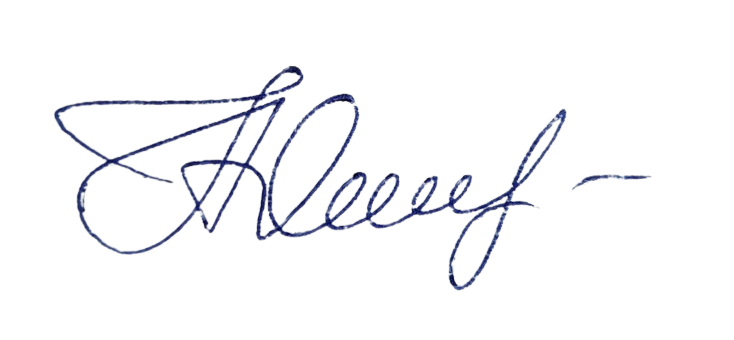 Керівник гуртка: ст. викладач          Олена МИХАЙЛЕНКОСКЛАД ГУРТКА:Михайленко О.М. – 21 МБ ГМАртеменко П.О. – 31 ПМУстінов В.Є. – 31 ПМТрегубов С.В. – 21 ПМПерелік літератури для роботи студентського наукового гурткаЄременко О.І. Інженерна механіка. Частина 2. Теорія механізмів і машин: Підручник /Єременко О.І. – Вінниця: Нова книга, 2009.- 368 с. – ISBN 978-966-382-217-4.Попов С.В. Теорія механізмів технологічних машин: підручник. Збільшений формат В5 / Попов С.В., Бучинський М.Я.,Гнітько С.М., Чернявський А.М. - Ліра-К: 2020.- 268 с. – ISBN 978-617-7910-90-8Черниш О. М. Теорія механізмів і машин: Частина 1.: навч. пос. / Черниш О.М., Березовий М.Г., Яременко В.В. – ЦУЛ – 2019.- 464 с. – ISBN 978-611-01-1238-3 Структурне, кінематичне та силове дослідження важільного механізму: посібник-практикум / О.Ю. Михайленко, О.О. Вершков, С.В. Галько, С.І. Малюта, О.М. Леженкін. – Мелітополь: ТДАТУ, 2020. – 116 с. Структурний, кінематичний та динамічний аналіз механізмів з вищими парами/ О.Ю. Михайленко та ін. Мелітополь: Люкс, 2022. 117 с.Кошель С. Технічна механіка. Розділ «Теорія механізмів і машин» /С. Кошель, Леонід Березін, Ганна Кошель – Центр навчальної літератури: 2020.- 156 с. – ISBN 978-611-01-2143-9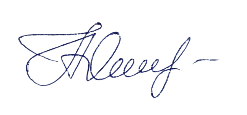 Керівник гуртка: ст. викладач                              Олена МИХАЙЛЕНКОНайменування роботиСтроки виконання,місяць1. Розробка плану роботи гуртка.Сучасне програмне забезпечення.вересень2. Підготовка матеріалів для конкурсних студентських робіт.вересень3. Цифрові інструменти для роботижовтень4. Конструкції сучасних механізмів з використанням комп’ютерних програмлистопад5. Підготовка доповіді на науково-технічну конференціюлистопад6. Створення друкованих звітів по результатах розрахунківгрудень7. Використання цифрових інструментів для навчання і роботи лютий8. Методика комп’ютерного моделюванняберезень9. Комплектування пакету завдань на наступний навчальний рік квітень